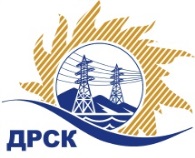 Акционерное Общество«Дальневосточная распределительная сетевая  компания»Протокол № 63/УКС-ВПзаседания закупочной комиссии по выбору победителя по открытому электронному конкурсу без предварительного квалификационного отбора на право заключения договора: Мероприятия по строительству и реконструкции для технологического присоединения потребителей на территории филиала "АЭС" закупка № 128 раздел 2.1.1.  ГКПЗ 2016№ ООС – 31502973399ПРИСУТСТВОВАЛИ: члены постоянно действующей Закупочной комиссии АО «ДРСК»  2-го уровня.Форма голосования членов Закупочной комиссии: очно-заочная.ВОПРОСЫ, ВЫНОСИМЫЕ НА РАССМОТРЕНИЕ ЗАКУПОЧНОЙ КОМИССИИ: Об утверждении результатов процедуры переторжки.Об итоговой ранжировке заявок.О выборе победителя конкурса.РЕШИЛИ:Признать процедуру переторжки состоявшейся.Утвердить окончательные цены предложений участниковПо вопросу № 2Утвердить итоговую ранжировку заявокПо вопросу № 3Признать Победителем конкурса участника, занявшего первое место в итоговой ранжировке по степени предпочтительности для заказчика: Мероприятия по строительству и реконструкции для технологического присоединения потребителей на территории филиала "АЭС" участника, занявшего первое место по степени предпочтительности для заказчика: ООО «Энергострой» г. Благовещенск, с. Белогорье, ул. Призейская, 4: стоимость предложения Общая стоимость договора 25 000 000,00 без учета НДС (29 500 000,00 руб. с учетом НДС). В том числе за единицу: Цена: 4 779 707,01  руб. без учета НДС (5 640 054,27 руб. с учетом НДС). Срок выполнения работ: с момента заключения договора по 31.12.2016 г. Условия оплаты: текущие в течение 30 календарных дней с момента подписания  актов выполненных работ обеими сторонами. Окончательная оплата в течение 30 календарных дней со дня подписания акта ввода в эксплуатацию. Гарантийные обязательства:  гарантия на своевременное и качественное выполнение работ, а также на устранение дефектов, возникших по вине подрядчика 3 года. Гарантия на материалы и оборудование, поставляемые подрядчиком 3 года. Заявка имеет статус оферты и действует до 31.12.2016 г. Обеспечение заявки представлено в виде БГ № 70/8636/0008/274 от 04.12.2015 на сумму 500 000. 00 руб.Инициатору договора обеспечить подписание договора с Победителем конкурса.исполнитель Палей Н.С.Тел. 397482город  Благовещенск«30» декабря 2015 года№п/пНаименование Участника закупки и его адресЦена предложения за единицу до переторжки, руб. без НДСЦена предложения за единицу после переторжки, руб. без НДС1ООО ФСК «Энергосоюз»г. Благовещенск, ул. Нагорная 19, а/я 186 361 658,33 5 149 744,002ООО «Энергострой»г. Благовещенск, с. Белогорье, ул. Призейская, 45 193 093,22 4 779 707,013ООО «СвязьСтройКомплекс»г. Славгород, ул. Ленина, 1096 334 169,84 5 067 424,754ООО «Амурсельэлектросетьстрой»г. Благовещенск, ул. 50 лет Октября, 2286 032 279,00 5 089 695,86Место в итоговой ранжировкеНаименование и адрес участникаЦена предложения за единицу до переторжки без НДС, руб.Окончательная цена предложения за единицу без НДС, руб.1 местоООО «Энергострой»г. Благовещенск, с. Белогорье, ул. Призейская, 45 193 093,22 4 779 707,012 местоООО «СвязьСтройКомплекс»г. Славгород, ул. Ленина, 1096 334 169,84 5 067 424,753 местоООО «Амурсельэлектросетьстрой»г. Благовещенск, ул. 50 лет Октября, 2286 032 279,00 5 089 695,864 местоООО ФСК «Энергосоюз»г. Благовещенск, ул. Нагорная 19, а/я 186 361 658,33 5 149 744,00Ответственный секретарь Закупочной комиссии: Елисеева М.Г. _____________________________